– 1 –WNIOSEK O ŚWIADCZENIE PIENIĘŻNE ZA ZAPEWNIENIE ZAKWATEROWANIA I WYŻYWIENIAOBYWATELOM UKRAINY PRZYBYWAJĄCYM NA TERYTORIUM RZECZYPOSPOLITEJ POLSKIEJ,W ZWIĄZKU Z DZIAŁANIAMI WOJENNYMI PROWADZONYMI NA TERYTORIUM UKRAINYDane wnioskodawcyImię i nazwisko lub nazwa podmiotu*PESEL lub NIP*Adres e-mail*Numer telefonu*Liczba osób, na które wnioskuję o przyznanie świadczenia*Adres miejsca pobytu osób przyjętych do zakwaterowania(miejscowość, kod pocztowy, ulica, numer domu, numer mieszkania)*Numer rachunku płatniczego, na który będzie wypłacane świadczenie*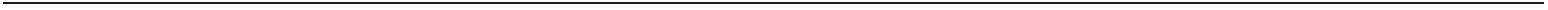 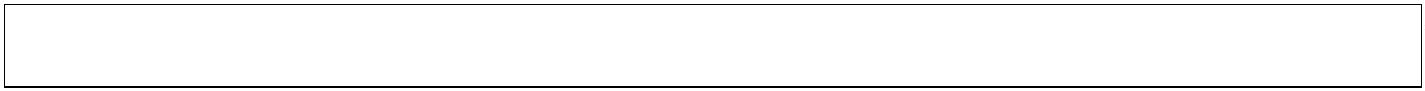 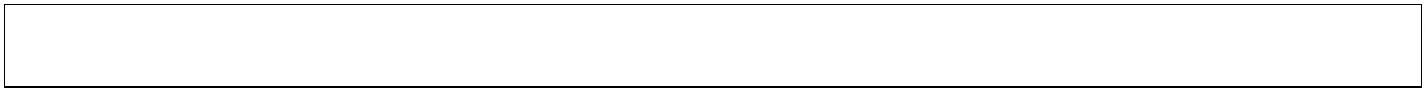 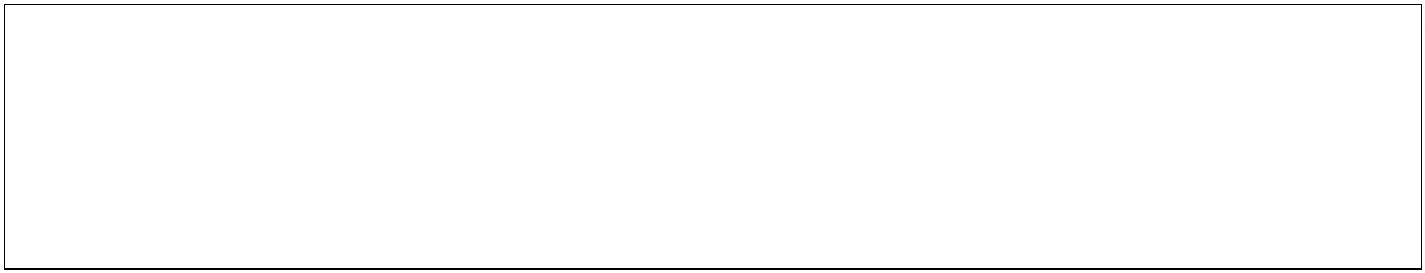 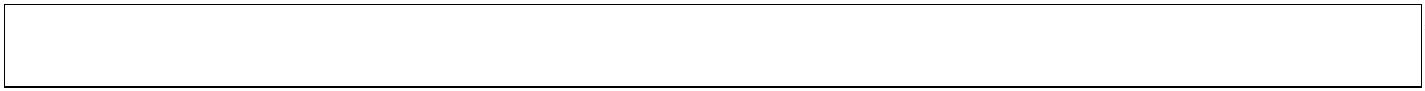 – 2 –Oświadczenia wnioskodawcy*Oświadczam, że:▪zapewniono na własny koszt zakwaterowanie i wyżywienie osobie wskazanej w „karcie osobyprzyjętej do zakwaterowania”, stanowiącej załącznik do niniejszego wniosku;za osobę przyjętą do zakwaterowania na wskazany okres nie wypłacono już świadczenia;za okres, którego dotyczy wniosek, nie otrzymano dodatkowego wynagrodzenia, w tym zawynajem;▪▪▪dane podane we wniosku są prawdziwe.Jestem świadomy odpowiedzialności karnej za złożenie fałszywego oświadczenia..……..……..……………………………………………………………..(data i podpis własnoręczny osoby składającej oświadczenie /podpis elektroniczny osoby składającej oświadczenie)Na podstawie art. 13 ust. 1 ustawy z dnia 12 marca 2022 r. o pomocy obywatelom Ukrainyw związku z konfliktem zbrojnym na terytorium tego państwawnoszę o:□przyznanie □przedłużenie przyznania–świadczenia pieniężnego za zapewnienie zakwaterowania i wyżywienia obywatelomUkrainy.Uzasadnienie przedłużenia wypłaty świadczenia powyżej 120 dni:(wypełnij to pole, jeśli wnioskujesz o przedłużenie przyznania świadczenia)*Pola oznaczone symbolem gwiazdki są wymagane.…..…..……………………………………………………………..(data i podpis własnoręczny osoby składającej wniosek /podpis elektroniczny osoby składającej wniosek)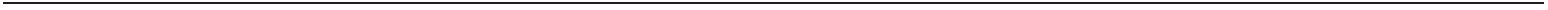 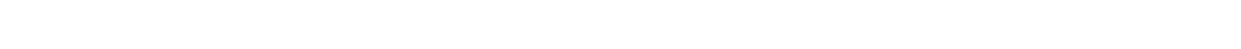 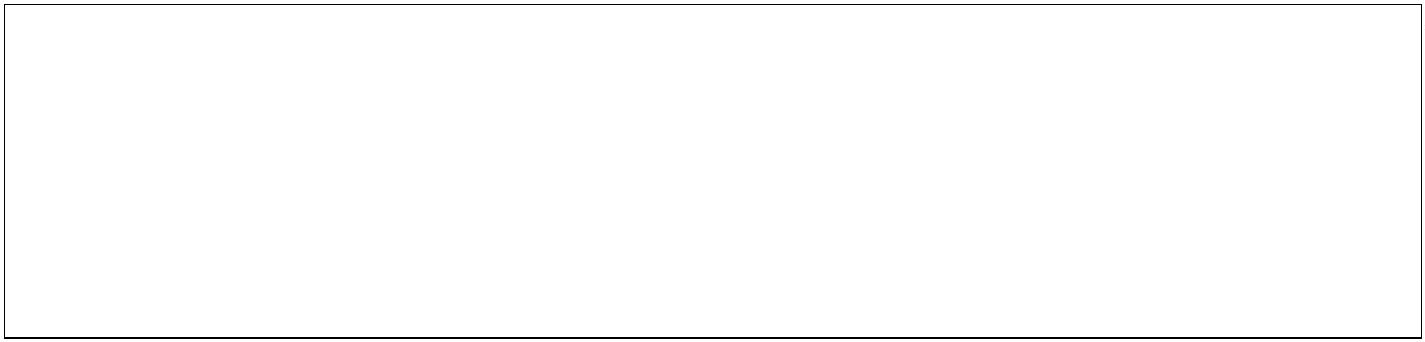 – 3–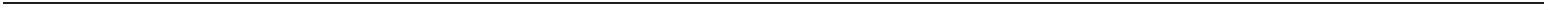 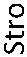 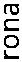 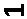 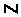 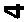 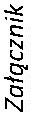 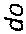 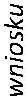 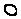 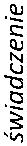 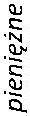 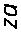 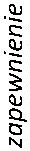 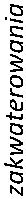 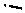 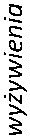 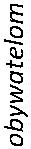 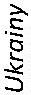 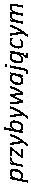 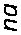 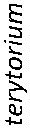 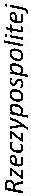 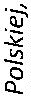 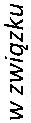 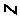 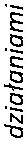 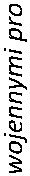 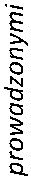 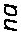 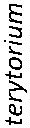 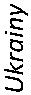 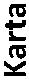 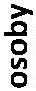 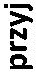 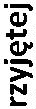 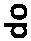 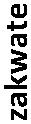 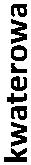 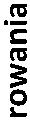 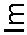 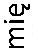 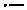 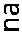 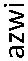 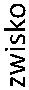 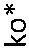 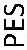 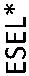 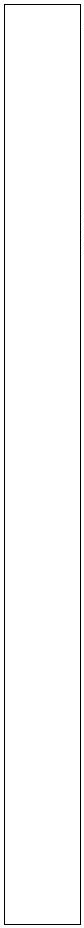 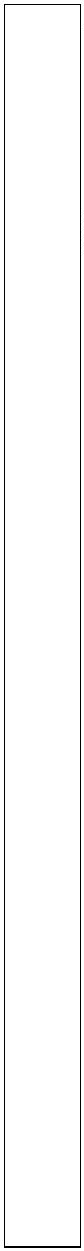 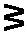 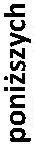 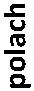 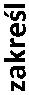 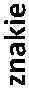 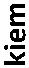 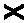 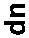 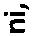 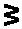 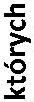 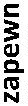 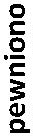 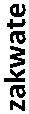 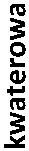 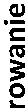 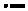 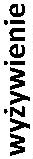 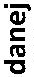 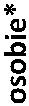 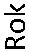 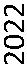 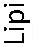 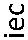 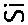 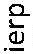 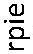 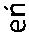 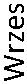 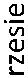 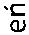 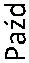 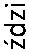 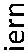 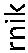 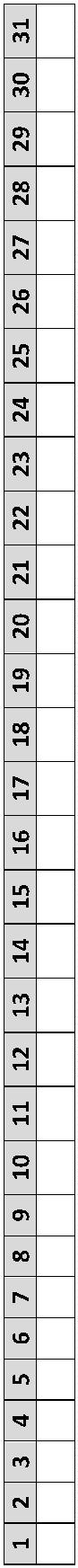 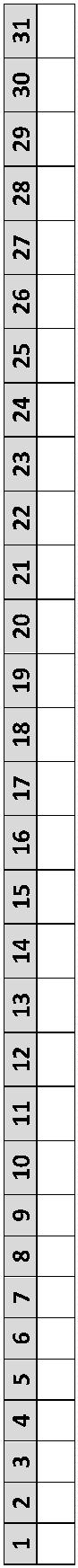 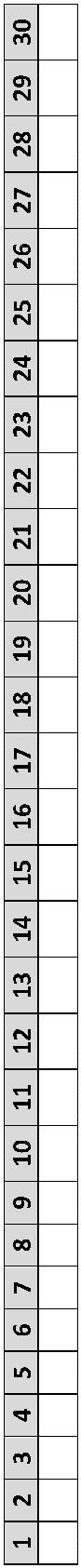 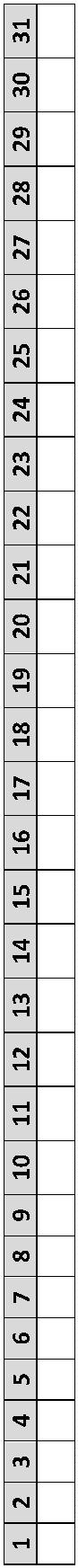 – 4 –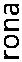 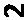 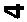 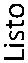 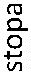 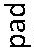 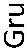 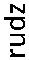 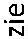 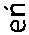 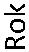 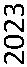 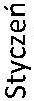 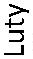 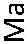 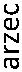 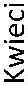 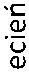 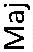 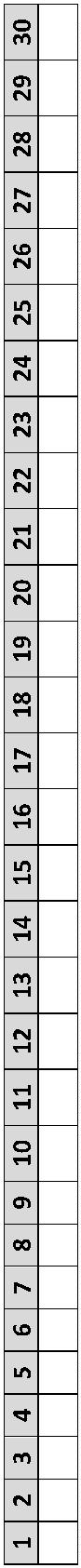 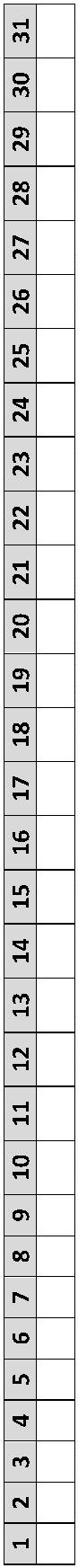 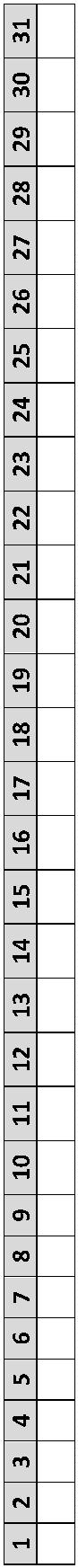 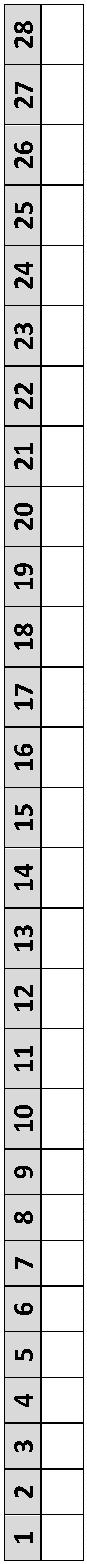 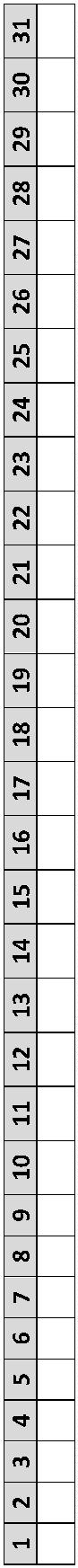 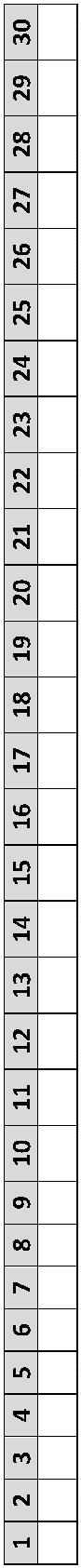 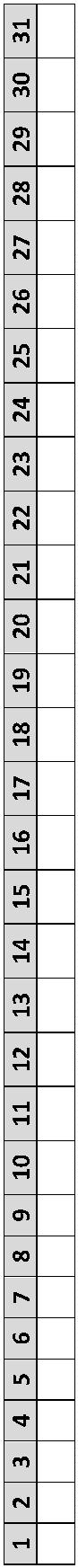 – 5 –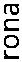 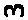 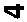 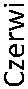 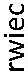 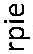 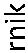 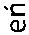 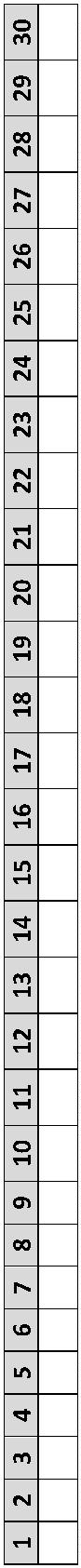 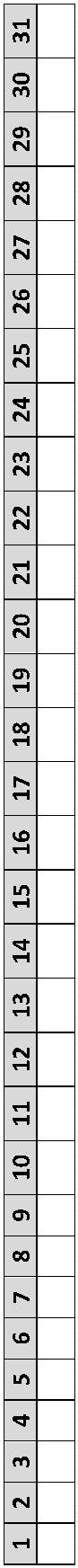 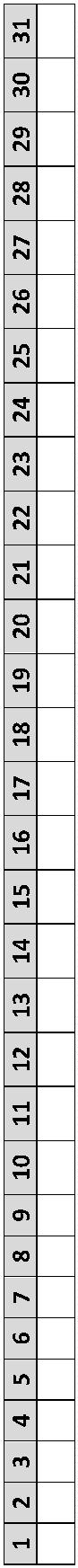 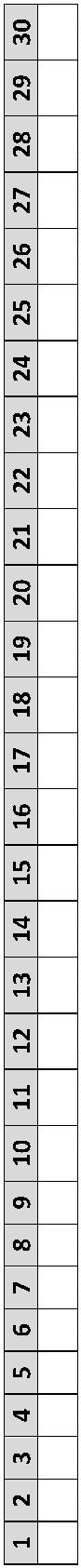 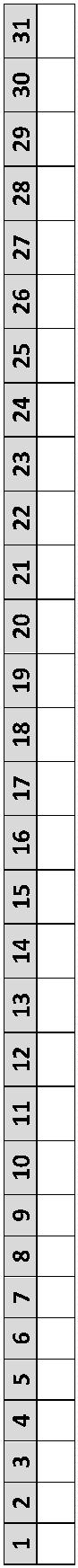 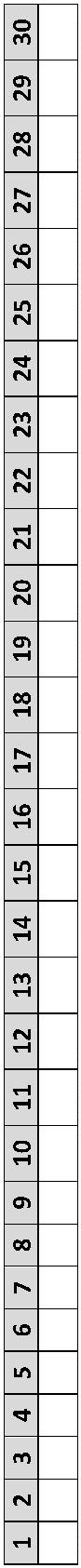 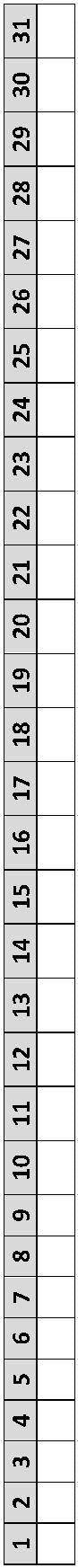 – 6 –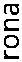 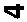 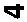 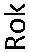 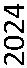 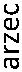 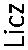 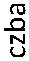 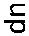 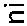 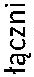 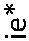 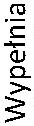 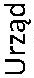 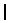 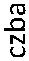 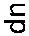 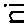 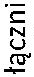 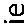 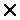 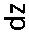 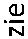 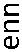 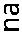 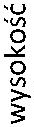 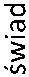 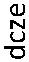 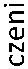 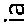 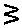 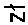 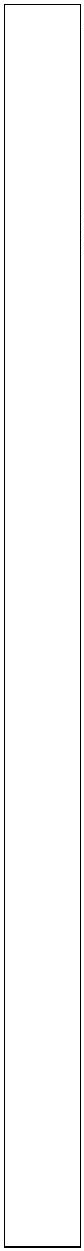 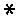 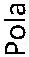 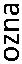 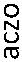 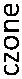 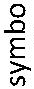 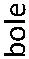 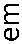 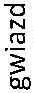 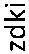 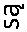 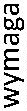 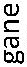 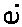 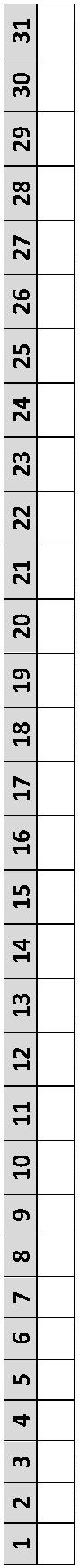 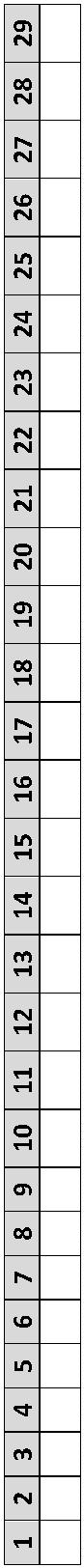 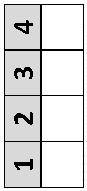 